2023 NATRONA COUNTY 4-H/FFA CAT OWNERSHIP I.D. CERTIFICATETHIS FORM DUE BY MAY 1, 2023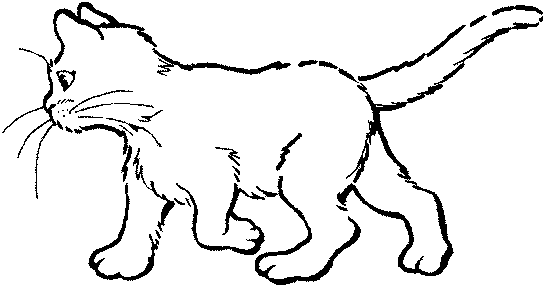 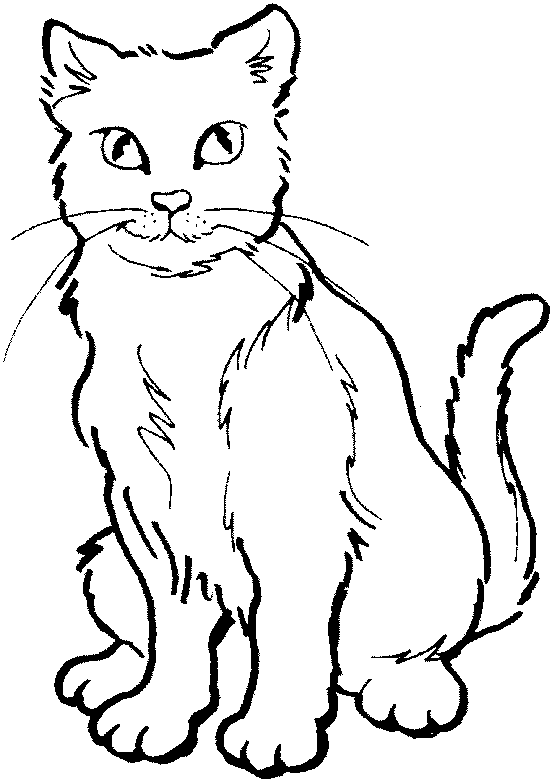 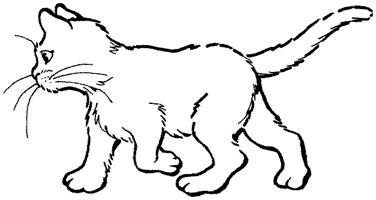 Member’s Name	Common Call Name of CatMailing Address	Breed		     	     VarietyCity/State/Zipcode	Phone #		   Cat's Birthdate (MM/DD/YYYY)	       Male or FemaleOwner’s Name (Required by State 4-H to be immediate family member)	   Name of 4-H Club/FFA ChapterRegistration Organization (If applicable)		`	   Registered Name of Cat (If applicable)				  Registration ID# (If applicable)Identification of Animal:  ____________________________________________________________________Brands, color, markings, notches, scars, tattoos, etc. Identify as thoroughly as possible.When was animal acquired for project (MM/DD/YYYY)?  	When was animal in your possession for project (MM/DD/YYYY)?  	Date of Last Rabies Shot				 	  Date of Last Distemper Shot	*** Animal’s Health Record Must Be Attached. ***FILED IN COUNTY OFFICE:4-H Educator Signature					DateMember Signature					DateParent/Guardian Signature					  4-H Leader SignatureI certify that this is a 4-H project this year and that the above information is correct to the best of my knowledge.